１．下の図はメダカのスケッチです。（１）①と②のメダカは，それぞれオス・メスのどちらですか。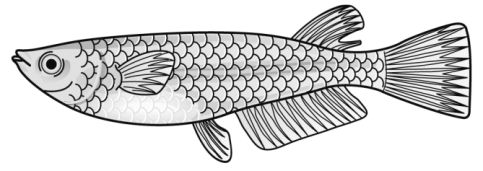 （２）オスとメスの見分け方を下に書きましょう。２．次の図は，池や川にいるメダカが食べ物にしている小さな生物の写真です。あてはまる名前を線でつなげましょう。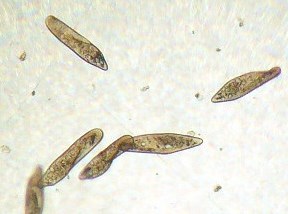 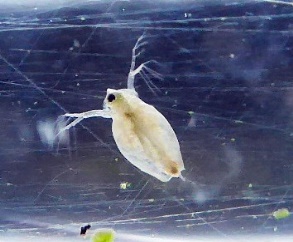 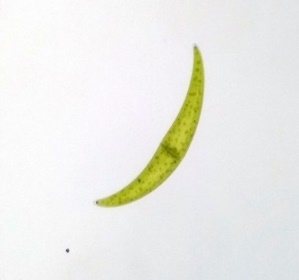 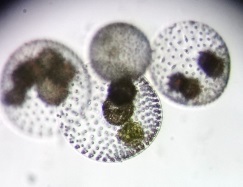 　　　　ミカヅキモ　　　 ミジンコ　　　ボルボックス　　　ゾウリムシ３．ヒトの赤ちゃんのたん生についての文章です。（　）に当てはまる言葉を書き入れましょう。・とが結びつくことを（　　　　）といい，結びついたあとのを（　　　　）という。・赤ちゃんは，したのち母親のの中で，およそ（　　　）週かけて育つ。母親から，（　　　　）と（　　　　）を通して栄養分をもらい，成長する。１．下の図はメダカのスケッチです。（１）①と②のメダカは，それぞれオス・メスのどちらですか。（２）オスとメスの見分け方を下に書きましょう。２．次の図は，池や川にいるメダカが食べ物にしている小さな生物の写真です。あてはまる名前を線でつなげましょう。　　　　ミカヅキモ　　　 ミジンコ　　　ボルボックス　　　ゾウリムシ３．ヒトの赤ちゃんのたん生についての文章です。（　）に当てはまる言葉を書き入れましょう。・とが結びつくことを（  　）といい，結びついたあとのを（  ）という。・赤ちゃんは，したのち母親のの中で，およそ（ ３８ ）週かけて育つ。母親から，（ たいばん ）と（ へそのお ）を通して栄養分をもらい，成長する。①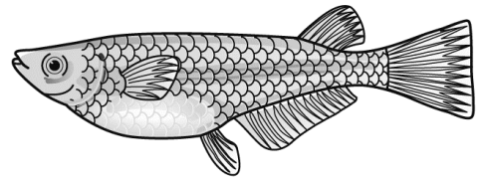 ②せびれ　…しりびれ…①オス②メスせびれ　…切れこみがあるのがオス，切れこみがないのがメスしりびれ…後ろの部分が長いのがオス，短いのがメス※平行四辺形に近い形がオス，三角形に近い形がメスも可